Положениео комиссии по противодействию коррупции в муниципальном бюджетном общеобразовательном учреждении «Средняя общеобразовательная школа №1 п. Смидович»1. Общие положения1.1. Комиссия по противодействию коррупции в муниципальном учреждении МБОУ «Средняя общеобразовательная школа №1 п. Смидович» (далее - комиссия) является совещательным органом по реализации государственной политики в области противодействия коррупции.1.2. В своей деятельности комиссия руководствуется Конституцией Российской Федерации, федеральным и областным законодательством,  муниципальными правовыми актами органов местного самоуправления муниципального образования «Смидовичский муниципальный район», а также настоящим положением.2. Задачи и функции комиссии2.1. Задачами комиссии являются:- подготовка предложений, касающихся выработки и реализации государственной политики в области противодействия коррупции;- обеспечение согласованных действий по реализации государственной политики в области противодействия коррупции;- информационное обеспечение реализации государственной политики в области противодействия коррупции;- контроль за реализацией мероприятий в области противодействия коррупции.2.2. Комиссия в соответствии с возложенными на нее задачами осуществляет следующие функции:- рассматривает вопросы, связанные с решением задач по противодействию коррупции;- проводит анализ ситуации в области противодействия коррупции и принимает решения о проведении мер по устранению причин коррупции.3. Права и обязанности комиссииКомиссия заслушивает на своих заседаниях руководителя и работников муниципального учреждения по вопросам противодействия и профилактики коррупционных правонарушений. 4. Организация деятельности комиссии4.1. Заседания комиссии проводятся по мере необходимости, но не реже одного раза в квартал.4.2. Заседания комиссии проводит председатель комиссии, в его отсутствие - заместитель председателя комиссии.4.3. Заседание комиссии считается правомочным, если на нем присутствует более половины его членов.4.4. Члены комиссии участвуют в ее заседаниях без права замены. В случае отсутствия члена комиссии на заседании он имеет право представить свое мнение по рассматриваемым вопросам в письменной форме. При временном отсутствии члена комиссии в связи с отпуском, командировкой, болезнью и т.п. в заседании комиссии участвует лицо, исполняющее его обязанности по должности.4.5. Член комиссии вправе представить на рассмотрение комиссии свое мнение по рассматриваемым вопросам, вносить иные предложения, участвовать в их обсуждении и принятии по ним решений, контролировать их выполнение.4.6.На заседания комиссии могут приглашаться представители структурных подразделений.4.8.Организационно-техническое обеспечение деятельности комиссии осуществляет сотрудник МБОУ «Средняя общеобразовательная школа №1 п. Смидович», ответственный за противодействие коррупции.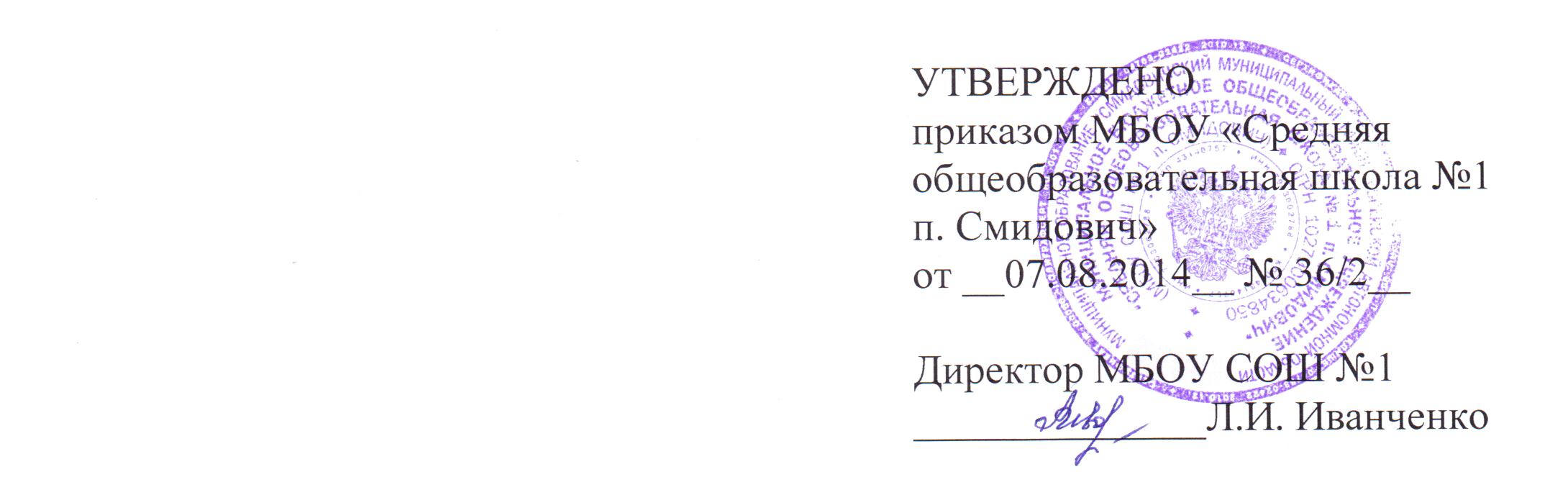 